Szervezői fiók: A polgári kezdeményezés indításához és kezeléséhez szükséges EU Login-fiók létrehozásának és beállításának lépései1. Háttér-információkHa Ön európai polgári kezdeményezést szeretne indítani, akkor első lépésként létre kell hoznia egy EU Login-fiókot (ha még nem rendelkezik ilyennel). Az Ön személyes e-mail-címével létrehozott fiók segítségével hozzáférhet ahhoz a modulhoz, amelynek használatával kezelni tudja kezdeményezését.A megerősített biztonságot kéttényezős hitelesítésen alapuló hitelesítési folyamat garantálja, ezért a jelszó megadása után még egy lépést végre kell hajtani. A folyamat sikeréhez mobiltelefonszámát társítania kell EU Login-fiókjához.Az alábbiakban ismertetjük az EU Login-fiók létrehozásának, valamint az EU Login-fiók és a mobiltelefonszám társításának menetét.2. EU Login-fiók létrehozásaHa szervezői fiókot kíván létrehozni, akkor kattintson a „Szervezői fiók” gombra (https://register.eci.ec.europa.eu/organisers)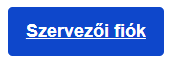 az EU Login lap megnyitásához: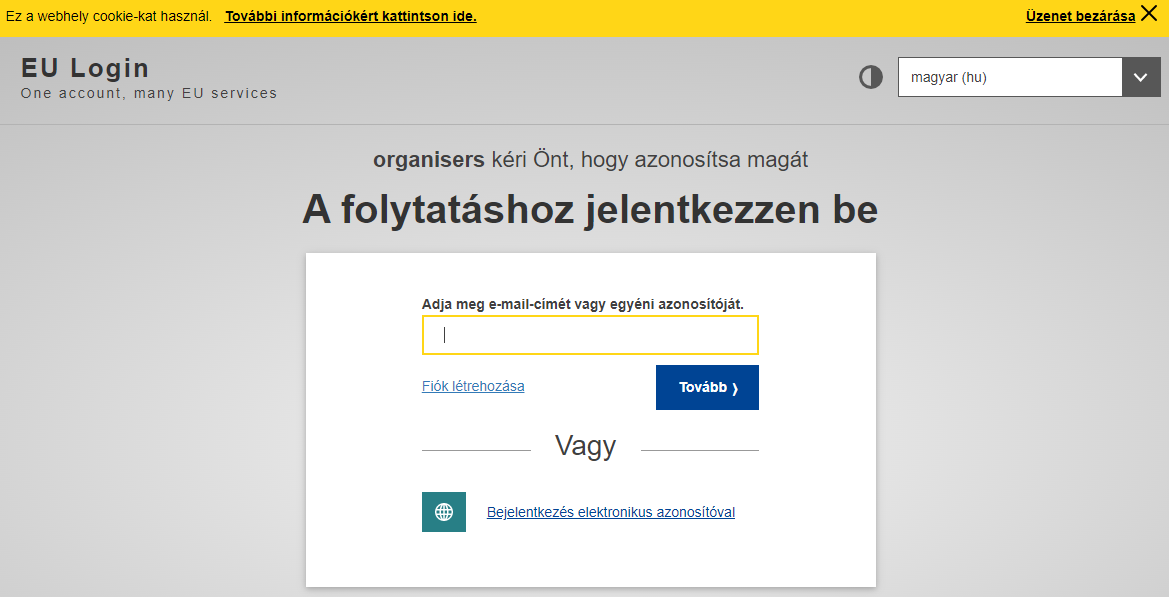 Ha még nincs felhasználói fiókja, kattintson a „Fiók létrehozása” lehetőségre (ha már van fiókja, akkor ugorjon a 3. lépéshez).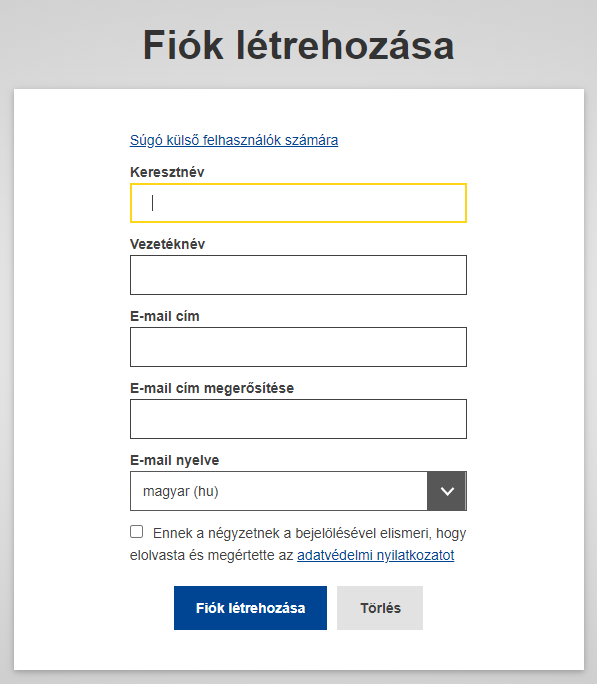 Töltse ki az összes mezőt, jelölje be az adatvédelmi nyilatkozatra vonatkozó jelölőnégyzetet, majd kattintson a „Fiók létrehozása” gombra. Ekkor a rendszer megkezdi kérésének feldolgozását.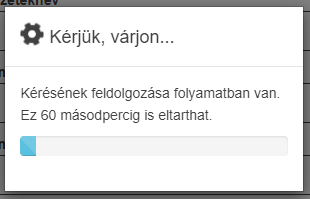 Ha ez sikeresen megtörtént, a következő üzenet jelenik meg: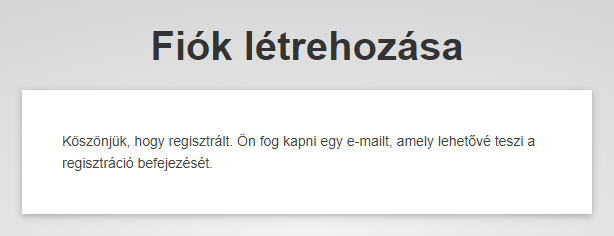 Köszönjük, hogy regisztrált. Ön fog kapni egy e-mailt, amely lehetővé teszi a regisztráció befejezését.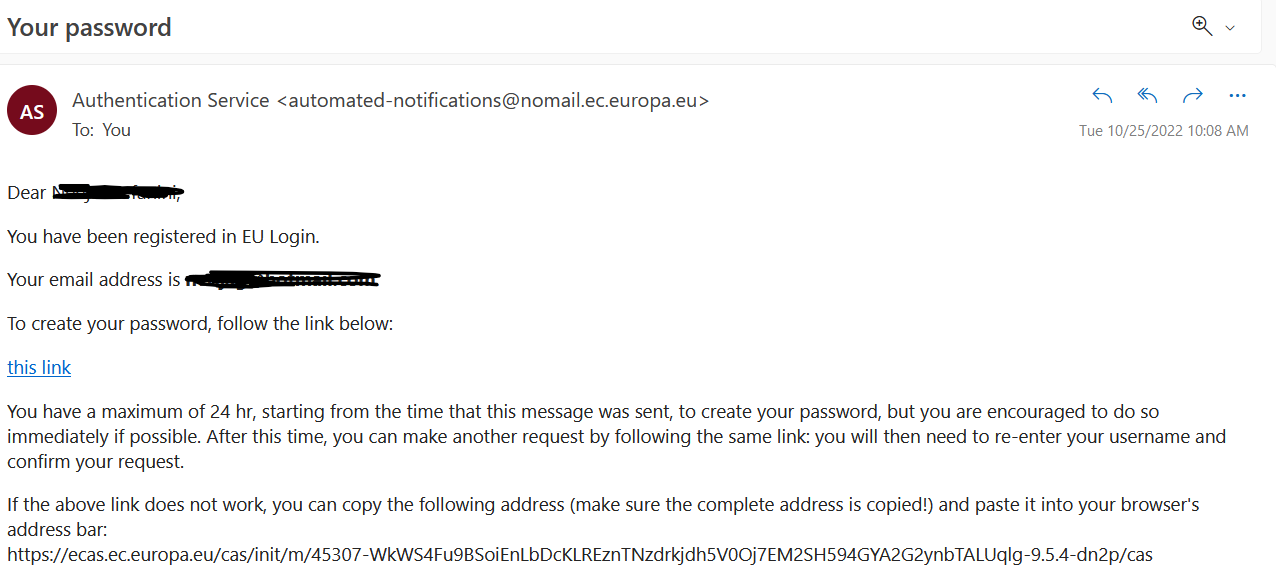 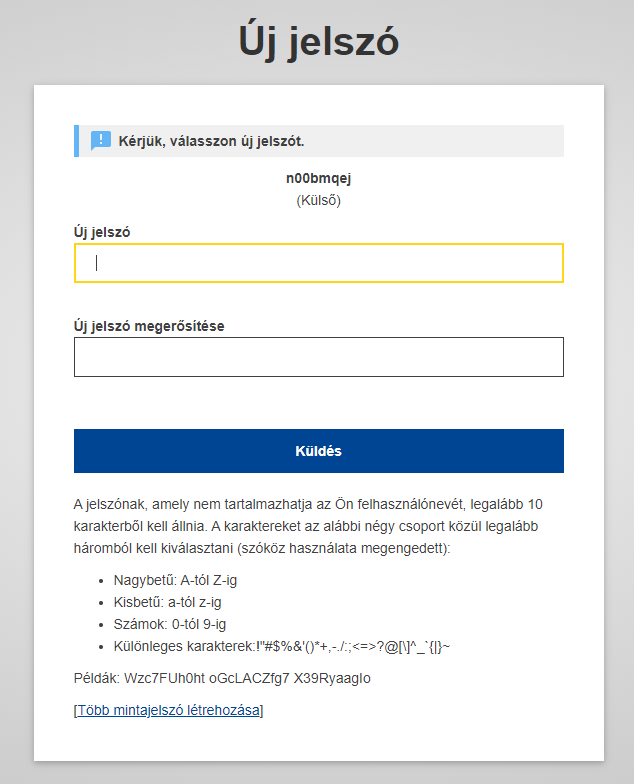 3. Mobiltelefonszám társítása az EU Login-fiókhozEzt követően társítania kell mobiltelefonszámát a már létrehozott EU Login-fiókjához, hogy el tudja végezni a kéttényezős hitelesítést.Az EU Login-fiók és a mobiltelefonszám társításának lépéseit az EU Loginról szóló angol nyelvű oktatóanyag ismerteti, amely a következő weboldalon érhető el: https://webgate.ec.europa.eu/cas/manuals/EU_Login_Tutorial.pdfA művelet megkezdéséhez tekintse meg az EU Loginról szóló oktatóanyag következő szakaszát:24. oldal: Register a mobile phone number for receiving verification SMS („Mobiltelefonszám regisztrációja az ellenőrző SMS fogadásához”)Megjegyzés: Ha Ön már regisztrálta a telefonszámát, akkor ennek elegendőnek kell lennie ahhoz, hogy a „Mobile Phone + SMS” módszert választva el tudja végezni a hitelesítést a mobiltelefonra érkező SMS segítségével.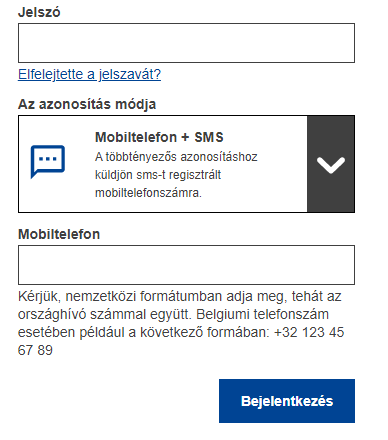 Ha azonban más, az SMS-es hitelesítésnél gyorsabb hitelesítési módszert szeretne használni, akkor lépjen az „Install and initialise the EU Login Mobile App” („Az EU Login mobilalkalmazás telepítése és inicializálása”) szakaszra:20. oldal: Install and initialise the EU Login Mobile App („Az EU Login mobilalkalmazás telepítése és inicializálása”)Ezt követően Ön a mobiltelefonjára érkező értesítés vagy az EU Login mobilalkalmazásban elérhető QR-kód használatával is bejelentkezhet.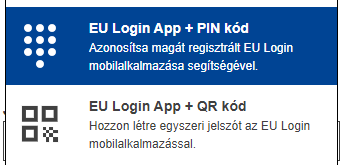 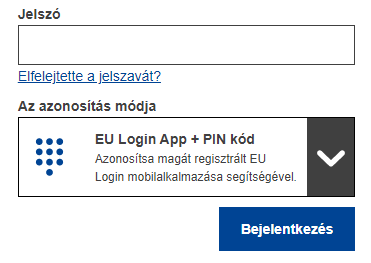 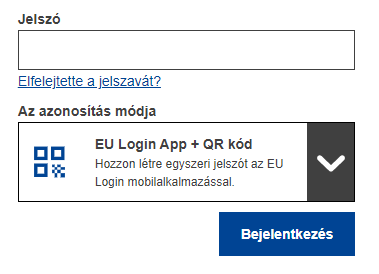 Az EU Login-fiók beállításaihoz vezető linkErre a linkre kattintva bármikor elérheti EU Login-fiókjának beállításait: https://webgate.ec.europa.eu/cas/userdata/myAccount.cgi Az EU Login-fiókról szóló angol nyelvű oktatóanyag itt érhető el: https://webgate.ec.europa.eu/cas/manuals/EU_Login_Tutorial.pdf